13.05Odszukaj i policz wszystkie figury na rysunkach.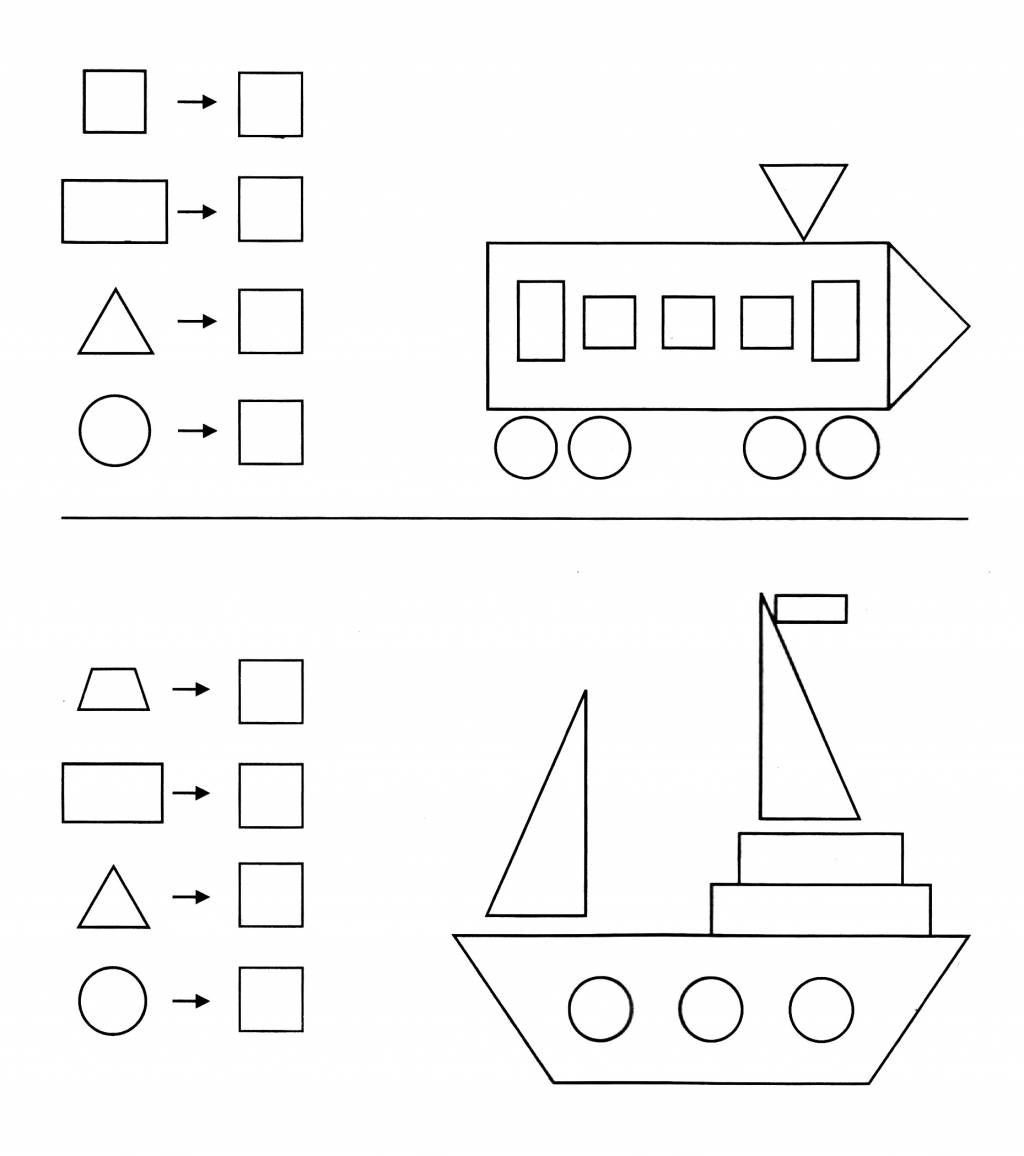 